----------------------------------------------------------------- HomeEquity Bank 
Social Post----------------------------------------------------------------- ***More detailed instructions for how to post on various social platforms begin on page 3***Post | Highlight and copy the text below OPTION 1A reverse mortgage from HomeEquity Bank is a smart way for Canadians 55+ to access the equity they’ve accumulated in their home as tax-free cash. Even though reverse mortgages have been in Canada since 1986, there is still a lot of misunderstanding.Learn the truth about Reverse Mortgages by separating the myths and facts. Contact me for more information [Insert contact information]OPTION 2 Learn the truth about Reverse Mortgages by separating the myths and facts. Contact me for more information [Insert contact information]Image| Save and upload an image into your post – There are 6 image options to choose from please select one of the images below. OPTION 1                                                                                      OPTION 2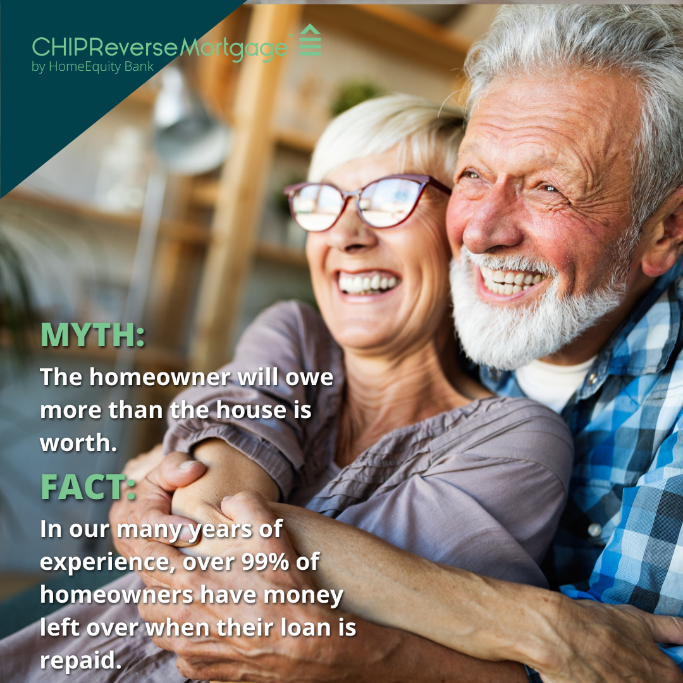 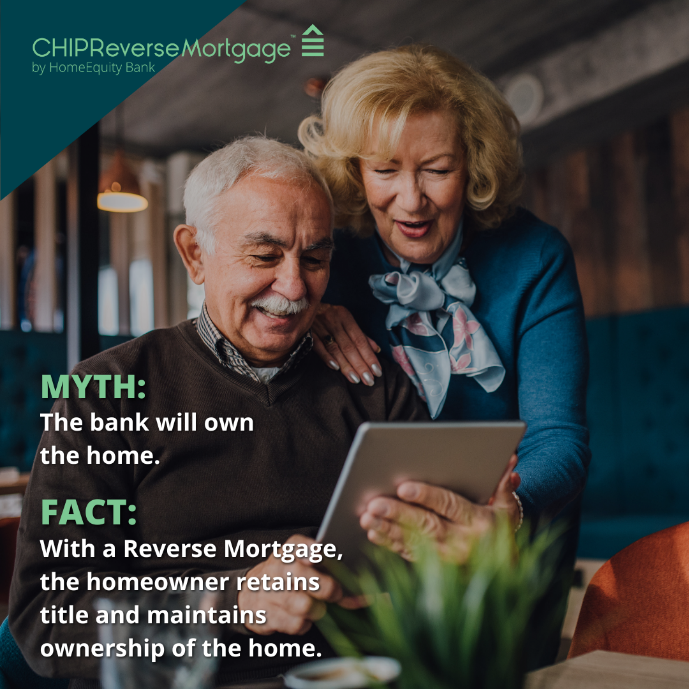  OPTION 3                                                                                      OPTION 4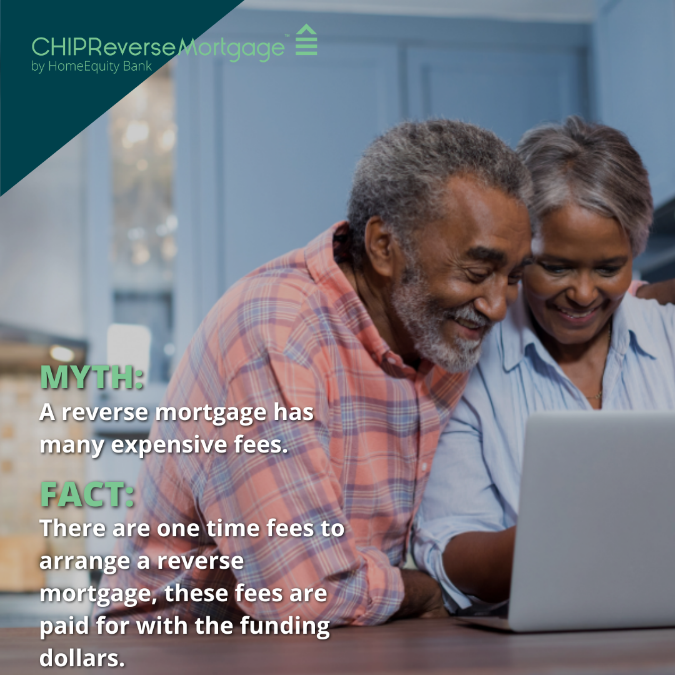 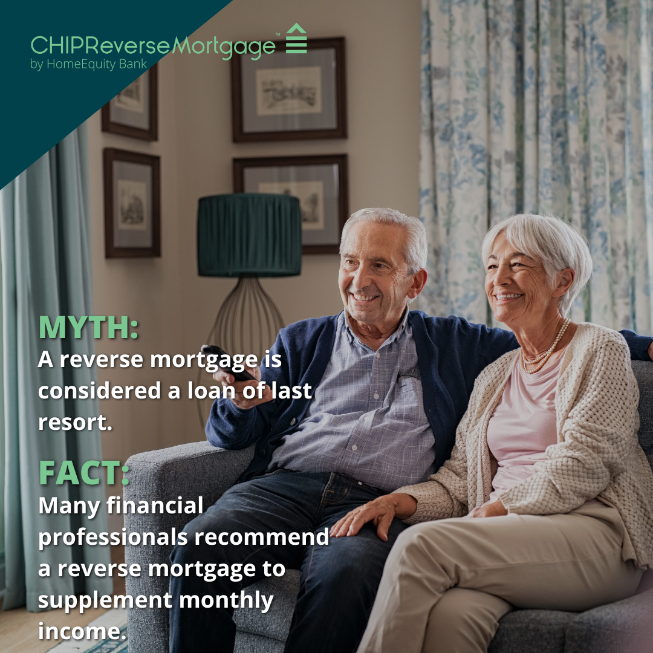 OPTION 5                                                                                      OPTION 6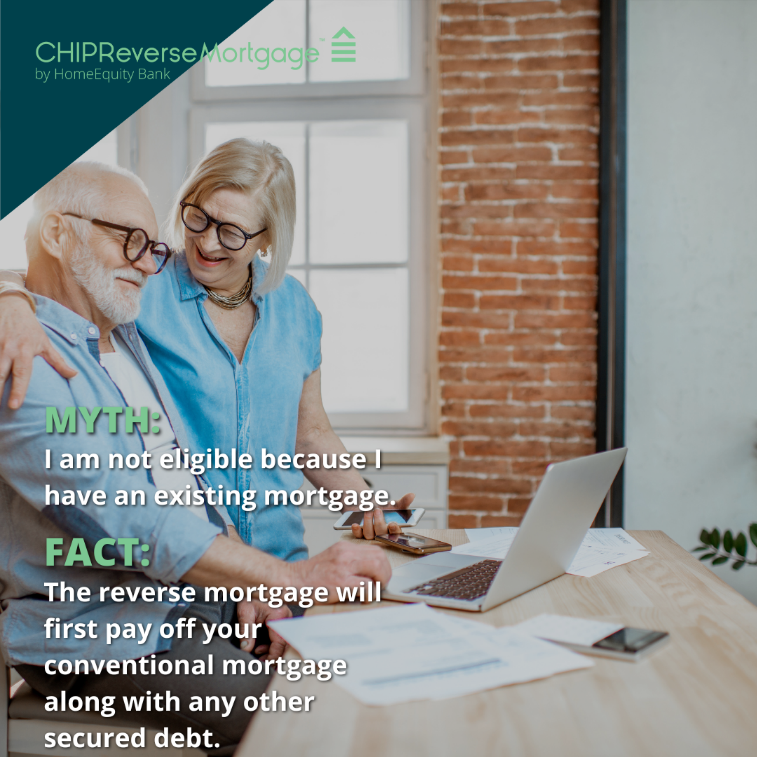 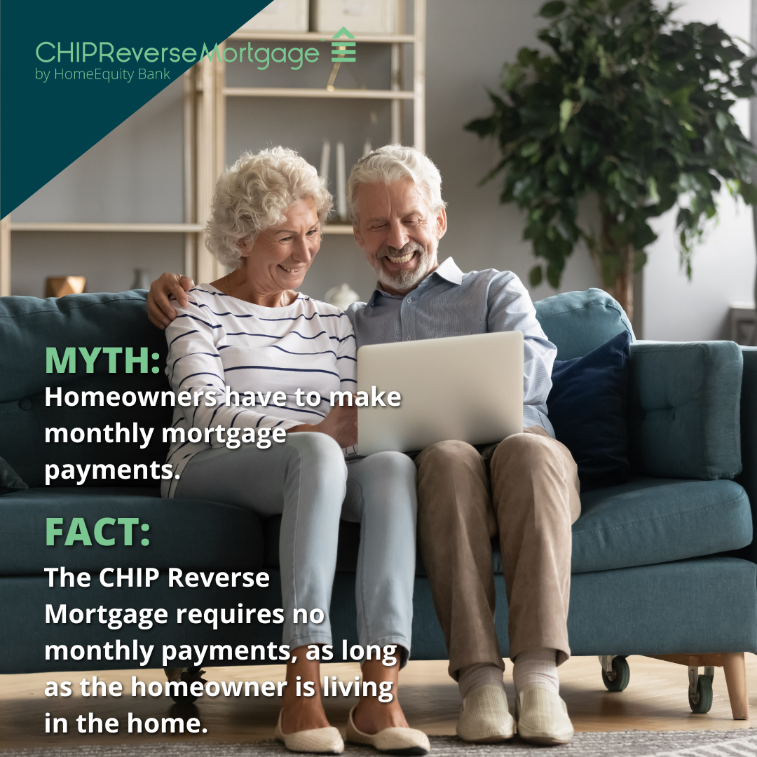 Instructions | How to post on FacebookHighlight, right-click and press copy on the (1) post you chose, found on page 1Right-click and press save as picture on the (1) image you chose Login to your Facebook account and start a new post by clicking on Create a PostPaste the post and remember to update the Call to Action with your contact information.Upload the image that you saved, to the postClick Post______________________________________________________________________________Instructions | How to post on TwitterHighlight, right-click and press copy on the (1) post you chose, found on page 1Right-click and press save as picture on the (1) image you chose Login to your Twitter account and start a new tweet by clicking on the compose box, at the top of your home timelinePaste the post and remember to update the Call to Action with your contact information.Upload the image that you saved, to the postClick Post______________________________________________________________________________Instructions | How to post on LinkedIn For desktop Highlight, right-click and press copy on the (1) post you chose, found on page 1Right-click and press save as picture on the (1) image you chose Login to your LinkedIn account and start a new post by clicking on Start a Post.Paste the post and remember to update the Call to Action with your contact information.Upload the image that you saved, to the post.Click Post___________________________________________________________________________Instructions | How to post on InstagramHighlight, right-click and press copy on the (1) post you chose, found on page 1Right-click and press save as picture on the (1) image you chose Send to your mobile device by emailing the video to yourself and saving it onto your phone from there. Login to your Instagram account and start a new post by clicking on the new post icon at the bottom center of your home timelineSelect the image you saved and press next Paste the post into the caption box and remember to include the Call to Action with your contact information. Click Share